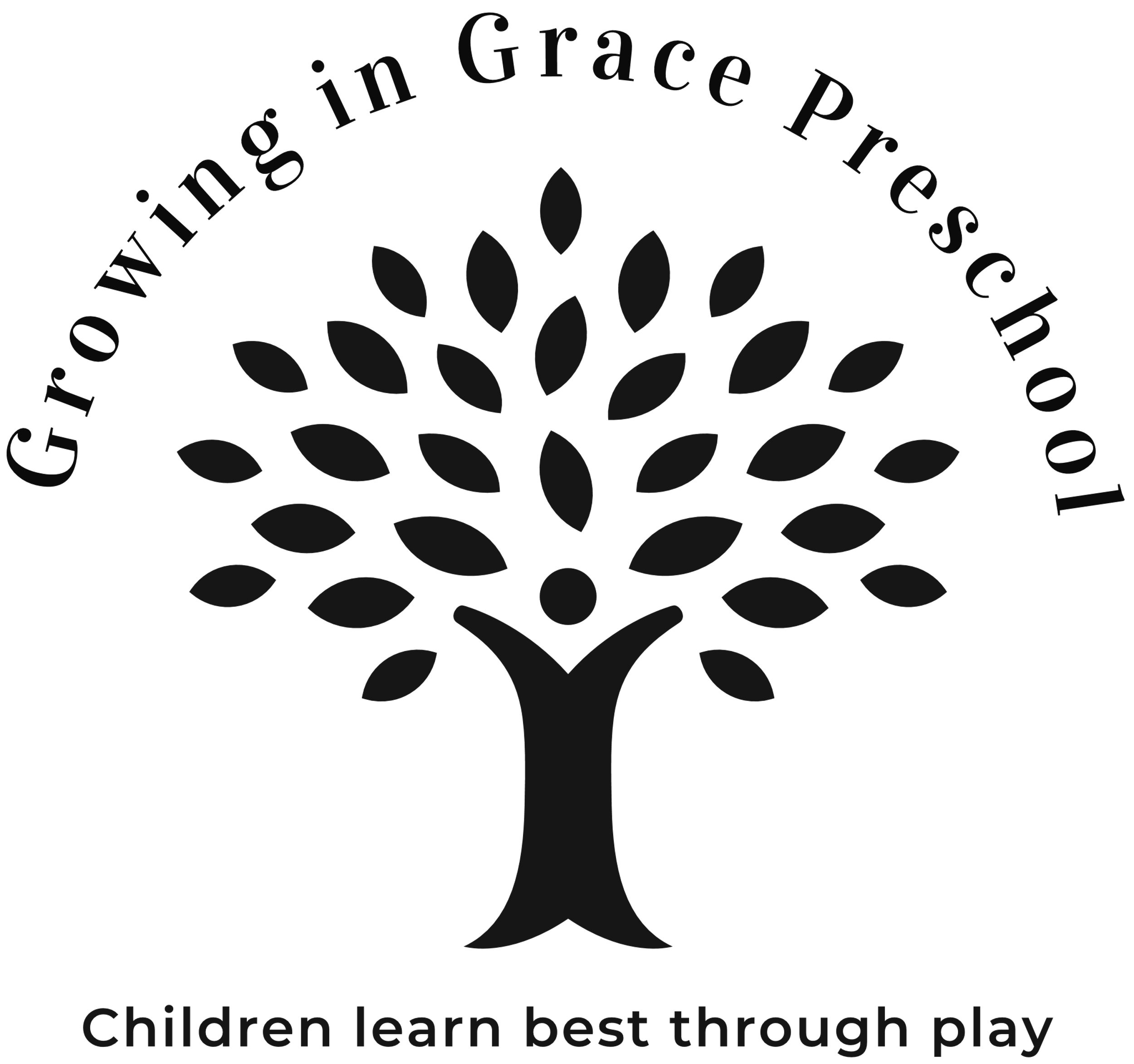 	      Employment ApplicationPersonal Information:First Name _______________________Middle ___________________Last________________________Address _________________________City_____________________State_______Zip_______________Cell Phone ______________________Email _________________________________________________DL # ___________________________Social Security # ____________________ DOB________________ Position Desired: (check all that apply)Full Time Teacher _____Part Time Teacher _____Substitute _____Administration _____Educational Background:High school name: ___________________________ College name: ______________________________Graduate? Y_____N_____ GED? Y_____N______ Graduation Year: _________College: ______________List Previous Childcare Experience:Employer _______________________________Phone (______) ________________________________Position ________________________________ Dates of Employment____________________________Supervisor ______________________________ Phone Number _________________________________Salary __________________________________Reason for Leaving______________________________Employer _______________________________Phone (______) ________________________________Position ________________________________ Dates of Employment____________________________Supervisor ______________________________ Phone Number _________________________________Salary __________________________________Reason for Leaving______________________________List any other Employment:Employer _______________________________Phone (______) ________________________________Position ________________________________ Dates of Employment____________________________Supervisor ______________________________ Phone Number _________________________________Salary __________________________________Reason for Leaving______________________________What age group would you prefer to work with? (number order of preference with 1 being first choice)Infants ______12-24 months ______18-24 months ______2’s _______3’ s_______4’s _______Personal Reference: (not related to you)Name ________________________________Phone___________Email___________________________Name ________________________________Phone___________Email___________________________Professional Reference: Name________________________________Phone___________Email___________________________Emergency Contacts:Name _______________________________Relationship ______________________________________ Home Phone __________________________Cell Phone _______________________________________Name _______________________________Relationship ______________________________________Home Phone __________________________Cell Phone _______________________________________Will you need childcare at Growing in Grace for your children? Y_____ N______If so, please list their dates of birth ________________________________________________________Applicants Statement:I am aware a background check will be done on all Growing in Grace employees. I am aware this is a Christian childcare. I certify the answers given herein are true and complete to the best of my knowledge. I authorize investigation of all information contained in this application. I understand any misleading information given could weigh in the hiring decision, or termination once hired. I understand I’m required to abide by all policies of Growing in Grace & DFPS regulations.Signature of Applicant __________________________________Date ____________________________